Fluid MechanicsSection 8.1  - Fluids and the buoyant force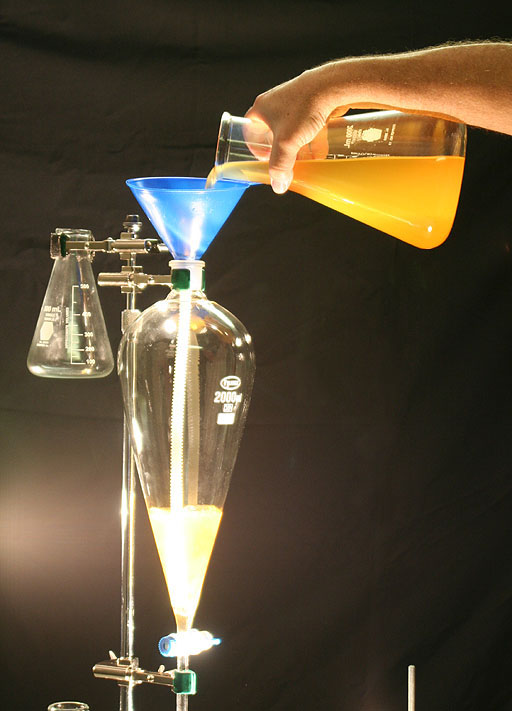 Section 8.1 Fluid Density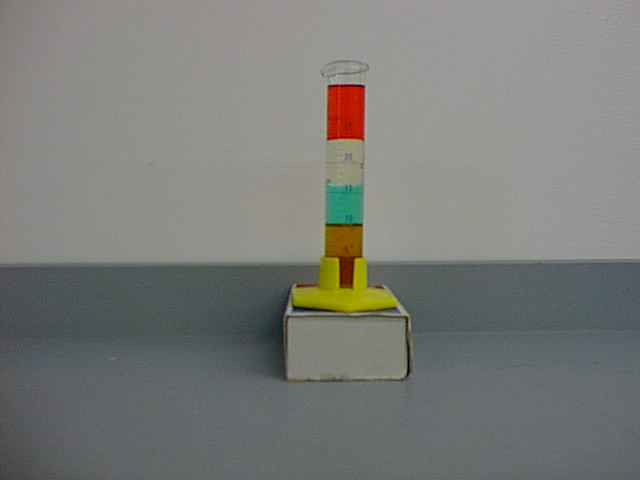 Density is Mass densitySection 8.1 Buoyant ForcesBuoyant Force Act in a direction When the object net force Buoyant Force:                Buoyant Force on a floating objectSection 8.1 Relationships between weight of object and buoyant forceCan balloons lift a little girl of the ground?Section 8.2 Fluid PressurePressure. SI unit Pascal's principle : Hydraulic LiftAbsolute PressureAbsolute pressure 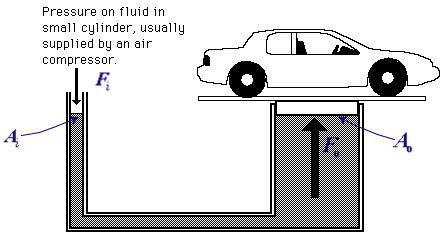 Fluid Pressure This is the expression for Archimedes PrincipleSection 8.3 – Fluids in MotionIdeal fluid is a fluid that _________________________ and is incompressible._____________ refers to the amount of _______________ within a fluid.______ viscosity flows more _______ (caused by the friction of the fluid particles sliding past each other) – this is those intermolecular forces from chemistryIdeal fluids are “______________________” loses no kinetic energy due to friction as they flow.  (_______________)___________________________________Area and the speed of the flow in one area must equal the area and the speed in a another area = this is from conservation of mass. _______________________________Bernoulli’s Principle